			Form Approved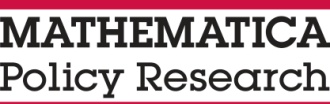 			OMB No: 0990-0424
			Exp Date: xx/xx/20xxPositive Adolescent Futures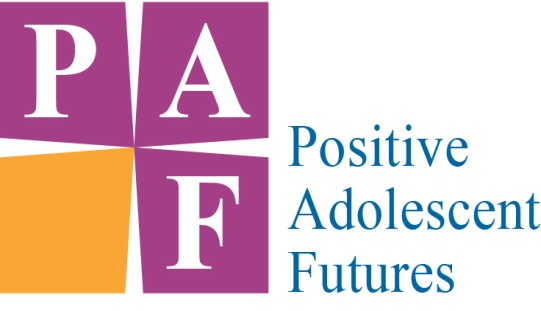 SECONDARY OR POSTSECONDARY EDUCATION OUTCOMES1.1.	Are you currently enrolled in any type of school or education program? If you are currently on summer vacation or taking a short break to have your baby but plan to return to school, please answer “yes.” (BL 1.4)YES	1	NO		0	GO TO 1.3DON’T KNOW	d	GO TO 1.3REFUSED	r	GO TO 1.31.2.	In what type of school or education program are you currently enrolled? Would you say…(BL 1.5)Middle school,	1	GO TO 1.4High school,	2	GO TO 1.4A GED education program,	3	GO TO 1.4A vocational tech program,	4	GO TO 1.4Two-year community college, or	5	GO TO 1.4four-year community college?	6	GO TO 1.4DON’T KNOW	d	GO TO 1.4REFUSED	r	GO TO 1.41.3.	Are you enrolled in a GED program or a post high school vocational training program? (BL 1.6)INTERVIEWER:  If they only say yes, use probe belowPROBE: 	Is that a GED program or is it a post high school vocational training program?YES, A GED EDUCATION PROGRAM	1	YES, A VOCATIONAL TRAINING PROGRAM (POST HIGH SCHOOL)	2	NO		0	DON’T KNOW	d	REFUSED	r	1.4.	What is the highest grade you have finished? For example, if you are in 9th grade now, but have not finished the school year, select 8th grade. (BL 1.7)LESS THAN 7TH GRADE	1	7TH GRADE	2	8TH GRADE	3	9TH GRADE	4	10TH GRADE	5	11TH GRADE	6	12TH GRADE	7	DON’T KNOW	d	REFUSED	r	1.5.	Do you have any of these degrees or certificates? (BL 1.8)1.6.	On your last report card, what kind of grades did you get?  If you are not currently attending school, answer based on the last school you attended. (BL 1.10)INTERVIEWER: 	due to the pattern within the response options, If they answer before all choices read, it is ok to code the response and go to the next question.	Mostly As,	1	About half As and half Bs,	2	Mostly Bs,	3	About half Bs and half Cs,	4	Mostly Cs,	5	About half Cs and half Ds,	6	Mostly Ds,	7	About half Ds and half Fs, or	8	Mostly Fs?	9	DON’T KNOW	d	REFUSED	r	1.7.	What is the highest level of education that you think you will complete? (BL 1.15)Less than high school, that is, you don’t think you will graduate or get a GED,	………..1	A high school diploma or GED,	2	A technical or trade school certificate or industry certification,	3	An associate’s degree from a two-year college or community college,	4	A bachelor’s degree from a four-year college, or	5A master’s degree, doctorate or other advanced degree?	6	DON’T KNOW	d	REFUSED	r	1.8.	Are you currently working at a full or part-time job or jobs? (Chafee E.1)YES	1	GO TO 1.10NO		0	DON’T KNOW	d	REFUSED	r	1.9.	Have you been employed in the past 12 months? (Chafee E.2)YES	1	NO		0	DON’T KNOW	d	REFUSED	r	The next questions focus on how you feel about your goals1.10.	How much do you agree or disagree with the following statements? (BL 1.16)The next questions focus on how others may help you.1.11.	How much do you agree or disagree with the following statements? (BL 2.11)INTRO (ONLY SHOW FOR TREATMENT CASES): In the following questions we will be asking questions about services you may have received from your Healthy Family, Healthy Futures home visitor, at somewhere recommended by that home visitor, or somewhere else.2.1.	In the past 12 months, did you attend any classes or sessions (individual or group) about the following? 
(BL 4.1-revised)DISPLAY 2.2 FOLLOW UP AFTER EACH YES RESPONSE AT 2.1 FOR TREATMENT CASES ONLY 2.2	And did the classes or sessions take place with your home visitor from Healthy Family, Healthy Futures, at somewhere recommended by your home visitor, or somewhere else? An example of somewhere else could be from WIC clinic staff. (New)2.3.	In the past 12 months, have you participated in any of the following education related services? (BL 4.3)DISPLAY 2.4 FOLLOW UP AFTER EACH YES RESPONSE AT 2.3 FOR TREATMENT CASES ONLY2.4.	And did you receive these education related services from your home visitor from Healthy Family, Healthy Futures, at somewhere recommended by your home visitor, or somewhere else? An example of somewhere else could be from WIC clinic staff. (New)2.5.	In the past 12 months, have you participated in any of the following training or job related services? (BL 4.5)DISPLAY 2.6 FOLLOW UP AFTER EACH YES RESPONSE AT 2.5 FOR TREATMENT CASES ONLY2.6.	And did you receive these training or job related services from your home visitor from Healthy Family, Healthy Futures, with somewhere recommended by your home visitor, or somewhere else? An example of somewhere else could be from WIC clinic staff.  (New)3.1.	Some of the things listed below might happen to people. Please tell us if any of these things happened to you in the past 12 months?  (BL 3.7-revised)3.2.	The next questions are about alcohol, drugs and general health. Please be as honest as possible, and remember that your answers will be kept private and will not be shared with anyone. (BL 3.1)	During the past 30 days, on how many days did you smoke one or more cigarettes?PROBE: 	(if having trouble) Your best estimate is fine. 0 DAYS	1	1 OR 2 DAYS	2	3 TO 5 DAYS	3	6 TO 9 DAYS	4	10 TO 19 DAYS	520 TO 29 DAYS	6ALL 30 DAYS	7	DON’T KNOW	d	REFUSED	r	3.3.	The next two questions ask about drinking alcohol. This includes drinking beer, wine, wine coolers, and liquor such as rum, gin, vodka, or whiskey. For these questions, drinking alcohol does not include drinking a few sips of wine for religious purposes.	During the past 30 days, on how many days did you have at least one drink of alcohol? (BL3.2)PROBE: 	(if having trouble) Your best estimate is fine. 0 DAYS	1	GO TO 3.51 OR 2 DAYS	2	3 TO 5 DAYS	3	6 TO 9 DAYS	4	10 TO 19 DAYS	520 TO 29 DAYS	6ALL 30 DAYS	7	DON’T KNOW	d	REFUSED	r	3.4.	During the past 30 days, on how many days did you have 5 or more drinks in a row, that is, within a couple hours? (BL 3.3)PROBE: 	(if having trouble) Your best estimate is fine. 0 DAYS	1	1 OR 2 DAYS	2	3 TO 5 DAYS	3	6 TO 9 DAYS	4	10 TO 19 DAYS	520 TO 29 DAYS	6ALL 30 DAYS	7	DON’T KNOW	d	REFUSED	r	3.5.	During the past 30 days, on how many days did you use marijuana, also called weed or pot? (BL 3.4)PROBE: 	(if having trouble) Your best estimate is fine. 0 DAYS	1	1 OR 2 DAYS	2	3 TO 9 DAYS	3	10 TO 19 DAYS	420 OR MORE DAYS	5DON’T KNOW	d	REFUSED	r	3.6.	During the past 30 days, on how many days did you use any other type of illegal drug, inhalant, or a prescription drug in a way that was not prescribed? (BL 3.5)PROBE: 	(if having trouble) Your best estimate is fine. 0 DAYS	1	1 OR 2 DAYS	2	3 TO 5 DAYS	3	6 TO 9 DAYS	4	10 TO 19 DAYS	520 TO 29 DAYS	6ALL 30 DAYS	7	DON’T KNOW	d	REFUSED	r	3.7.	During the past 12 months, did you ever feel so sad or hopeless almost every day for two weeks or more in a row that you stopped doing some usual activities? (BL 3.6)YES	1	NO		0	DON’T KNOW	d	REFUSED	r	4.1.	Below are several statements about condoms. Please mark whether you think each statement is true, false, or you don’t know. (BL 5.1)4.2.	Below are several statements about birth control pills. Please mark whether you think each statement is true, false, or you don’t know. (BL 5.2)4.3.	Below are several statements about IUDs (such as Mirena, ParaGard, or Skyla). Please mark whether you think each statement is true, false, or don’t know. (BL 5.3)4.4.	Below are some statements about other forms of birth control. Please mark whether you think each statement is true, false, or don’t know. (BL 5.4)4.5.	In the past 12 months, did you receive information from a doctor, nurse, case manager, or clinic about any of the following? (BL 5.5)4.6.	In the past 12 months, did you get any type of birth control from a doctor, nurse, case manager, or clinic,     such as condoms, birth control pills, the patch, the shot, the ring, IUD, an implant? (BL 5.6)YES	1	NO	0	DON’T KNOW	d	REFUSED	r	5.1.	Now I would like to ask you some questions about children. Our records show that you [had/were expecting to have] a baby on [DATE OF BIRTH / DUE DATE]. Is that the date the baby was born? (HFSA 5.5)YES	1	GO TO 5.3YES, BUT THE BABY DIED	2	GO TO 5.11NO, BABY WAS BORN ON A DIFFERENT DATE	3	GO TO 5.2NO, MISCARRIAGE	4	GO TO 5.11NO, THE BABY DIED	5	GO TO 5.11DON’T KNOW	d	GO TO 5.2REFUSED	r	GO TO 5.25.2.	On what date was the baby born? (HFSA 5.6)	|     |     | / |     |     | / |     |     |     |     |	MONTH     DAY             YEARDON’T KNOW	d	REFUSED	r	5.3.	So I can refer to the baby, what is the baby’s first name? (HFSA 5.7)	INTERVIEWER: 	IF SHE HAD A MULTIPLE BIRTH, TAKE NAME OF FIRST BORN. BABY’S NAMEDON’T KNOW	d	REFUSED	r	5.4.	INTERVIEWER: 	DO NOT ASK IF ALREADY KNOW	Is [CHILD] male of female? (HFSA 5.8)MALE	1	FEMALE	2	DON’T KNOW	d	REFUSED	r	5.5.	Did you ever breastfeed or pump breast milk to feed [CHILD] after delivery, even for a short period of time? (PRAMS – Core - 45)YES	1	NO	0	GO TO 5.8DON’T KNOW	d	GO TO 5.8REFUSED	r	GO TO 5.85.6.	Are you currently breastfeeding or feeding pumped breast milk to [CHILD]? (PRAMS – Core 46)YES	1	GO TO 5.8NO	0	DON’T KNOW	d	REFUSED	r	5.7.	How old was [CHILD] when you stopped breastfeeding or giving (him/her) pumped breast milk? (New)	|     |     | number weeks	1	months	2	Less than 1 week	3	DON’T KNOW	d	REFUSED	r	5.8.	During the past 12 months, did [CHILD] see a doctor, nurse, or other health care professional for any kind of medical care, including sick child care, well child checkups, physical exams, and hospitalizations? (NSCH-2011 S4Q01)YES	1	NO	0	GO TO 5.10DON’T KNOW	d	REFUSED	r	5.9.	During the past 12 months, how many times did [CHILD] see a doctor, nurse, or other health care provider for a regular checkup, not a sick child care visit or hospitalization? Your best estimate is fine.  (NSCH-2011  K4Q20-revised)	|     |     | number OF TIMESDON’T KNOW/CAN’T REMEMBER	d	REFUSED	r	5.10.	Has [CHILD] been seen by a doctor or nurse as many times as you wanted when (he/she) was sick? (PRAMS – Standard - T3 revised)YES	1	NO	0	DON’T KNOW	d	REFUSED	r	5.11.	THE TEXT THAT WEB/INTERVIEWERS USE FOR THE NEXT FEW QUESTIONS IS DEPENDENT ON THE RESPONDENT’S ANSWERS TO STATUS OF BABY 5.1 	THE BABY WAS BORN EITHER ON REPORTED DATE OR DIFFERENT DATE (5.1 = 1 or 3): In the 3 months after you had [CHILD], did you have a checkup with a a doctor, nurse, or other health care worker for yourself? (New)	THE BABY DIED (5.1 =2 or 5): Since the loss of your baby, have you had a checkup for yourself?	A MISCARRIAGE (5.1 = 4): Since your miscarriage, have you had a checkup for yourself? YES	1	NO	0	DON’T KNOW	d	REFUSED	r	5.12.	THE TEXT THAT WEB/INTERVIEWERS USE FOR THE NEXT FEW QUESTIONS IS DEPENDENT ON THE RESPONDENT’S ANSWERS TO STATUS OF BABY 5.1 	THE BABY WAS BORN EITHER ON REPORTED DATE OR DIFFERENT DATE (5.1 = 1 or 3): Since [CHILD] was born, have you asked for help for depression from a doctor, nurse, or other health care worker? (PRAMS – Standard - M6)	THE BABY DIED (5.1 =2 or 5): Since the loss of your baby, have you asked for help for depression from a doctor, nurse, or other health care worker?	A MISCARRIAGE (5.1 = 4): Since your miscarriage, have you asked for help for depression from a doctor, nurse, or other health care worker?YES	1	NO	0	DON’T KNOW	d	REFUSED	r	The next questions are about health insurance. This can include private insurance, Medicaid, or any other government program that pays for medical care.5.13.	INTERVIEWER: 	SKIP IF BABY DIED 5.1 = 2, 4, OR 5	Do you have health insurance for [CHILD]? (New)YES	1	NO	0	DON’T KNOW	d	REFUSED	r	5.14.	Do you have health insurance for yourself? (New)YES	1	NO	0	DON’T KNOW	d	REFUSED	r	INTERVIEWER: 	IF BABY DIED 5.1 = 2, 4, OR 5 SKIP TO 5.20Next, please think about where you and [CHILD] live…5.15.	Do you currently live with [CHILD] in the same household…(HFSA 5.9)All of the time,	1	GO TO 5.18Most of the time,	2	Some of the time, or	3	None of the time?	4	DON’T KNOW	d	REFUSED	r	5.16.	Have you seen [CHILD] in the past month? (HFSA 5.10)YES	1	NO	0	DON’T KNOW	d	REFUSED	r	5.17.	[IF 5.15 = MOST OR SOME]: When [CHILD] is not living with you, 	[IF 5.15=NONE]: (W/w)ho does [CHILD] live with?  (HFSA 5.11)Father,	1	Grandparent/s,	2	Other relative/s,	3	Adoptive parent/s,	4	Foster parent/s, or	5	Someone else? (SPECIFY)	99		 (STRING )DON’T KNOW	d	REFUSED	r	5.18.	Since [CHILD] was born, have you lived with [CHILD] in the same household (New)	All of the time,………………………………………………………………………………1 GO TO 5.19	Some of the time, or…………………………………………………………….…………2		None of the time?......................................................................................................3 GO TO 5.19INTERVIEWER:	IF 5.18=2 ASK 5.18a5.18a	Since [CHILD] was born, how many months have you lived with [CHILD] in the same household? (HFSA 5.12-revised)	INTERVIEWER, IF STRUGGLING: If your child has lived with you on and off since [his/her] birth, please count the total number of months.	|     |     | number of months	DON’T KNOW	d	REFUSED	r	5.19.	INTERVIEWER: 	SKIP IF 5.16 = NO	The next questions are about things YOU may have done with [CHILD] in the past month.	In the past month, how often have you done each of the following? Was it every day or almost every day, a few times a week, a few times in the past month, or never in the past month? (HFSA 5.13-revised)PARENTING AND CO-PARENTING SKILLS5.20.	How much do you agree or disagree with the following statements about romantic/sexual relationships? (BL 2.14)5.21.	The next questions are about your relationship with [CHILD]’s father. 	Do you live with him?  (BL 2.15)	VOLUNTEERED – FATHER OF THE BABY DIED – GO TO 6.1None of the time,	1	Some of the time, or	2	All of the time?	3	DON’T KNOW	d	REFUSED	r	5.22.	How would you define your current relationship status with [CHILD]’s father?  (BL 2.16)Married to each other,	1	In a serious romantic relationship,	2	In a casual romantic relationship,	3	Not currently in a romantic relationship, but in regular contact, or	4	No longer in regular contact?	5	DON’T KNOW	d	REFUSED	r	5.23.	Taking all things together, on a scale from 0 to 10, where 0 is not at all happy and 10 is completely happy, how happy would you say your relationship with [CHILD]’s father is? You can choose any number from 0 to 10.  (HFSA 5.18)	0	1	2	3	4	5	6	7	8	9	10DON’T KNOW	d	REFUSED	r	5.24.	How often do you and [CHILD]’s father see or talk to each other? Is it… (HFSA 5.20)Every day or almost every day,	1	A few times a week,	2	A few times a month,	3	About once a month,	4	A few times in the past year, or	5	Hardly ever or never?	6	DON’T KNOW	d	REFUSED	r	5.25.	INTERVIEWER: 	SKIP IF 5.18 = 3 OR IF BABY DIED 5.1 = 2, 4, OR 5	You mentioned that since [CHILD] was born, you have [if 5.18=1, always] lived in the same household with [CHILD] [if 5.18=2, fill months from 5.18a for [NUMBER OF MONTHS] months]. Since [CHILD] was born, have you lived with [CHILD] and [CHILD]’s father in the same household (New)	All of the time,………………………………………………………………………………1 GO TO 5.26	Some of the time, or……………………………………………………………………….2		Never?.........................................................................................................................3 GO TO 5.265.25a	Since [CHILD] was born, how many months have you lived in the same household with both [CHILD] and [CHILD]’s father? (HFSA 5.21)	|     |     |  NUMBER OF MONTHS	DON’T KNOW	d	REFUSED	r	5.26.	INTERVIEWER: 	SKIP IF BABY DIED (5.1 = 2,4 OR 5) 	The next question is about time [CHILD]’s father spends with [CHILD].	In the past month, how often has [CHILD]’s father spent one or more hours a day with [CHILD]? Was it…  (HFSA 5.22)Every day or almost every day,	1	GO TO 5.28A few times a week,	2		GO TO 5.28A few times in the past month,	3		GO TO 5.28Once or twice in the past month, or	4		GO TO 5.28Never?	5	DON’T KNOW	d	REFUSED	r	5.27.	INTERVIEWER:	ASK ONLY OF 5.26=NEVER	Has [CHILD]’s father seen [CHILD] in the past month? (HFSA 5.23)YES	1	NO	0	DON’T KNOW	d	REFUSED	r	5.28.	Parents deal with meeting the expenses of raising a child in different ways. When answering the next question, I’d like you to think about all the expenses associated with raising [CHILD] such as [CHILD]’s food, clothing, medical expenses, diapers, and any other costs of raising [CHILD].	How much of the cost of raising [CHILD] does [CHILD]’s father cover? Would you say it’s…(HFSA 5.26)All or almost all,	1	More than half,	2		About half,	3		Less than half	4		Little or none?	5	DON’T KNOW	d	REFUSED	r	5.29.	INTERVIEWER: 	SKIP IF (5.16 = NO) OR (5.27 = NO) OR (5.24=6) 	The next questions are about things [CHILD]’s father may have done with [CHILD] in the past month.	In the past month, how often has [CHILD]’s father [STATEMENT a to h]? Was it every day or almost every day, a few times a week, a few times in the past month, or never in the past month? (HFSA 5.24-revised)5.30.	Now, I would like to talk about you and [CHILD]’s father as parents.	For each statement, please answer if you strongly disagree, disagree, are not sure, agree, or strongly agree.	[STATEMENT a to g] Do you strongly disagree, disagree, are not sure, agree, or strongly agree with this statement? (HFSA 5.25)6.1.	In the past 12 months, have you been sexually active? (BL 6.7)YES	1	NO		0	GO TO 6.7DON’T KNOW	d	GO TO 6.7REFUSED	r	GO TO 6.76.2.	In the past 12 months, how many DIFFERENT PEOPLE have you ever had sexual intercourse with, even if only one time? (BL 6.1)	|     |     |  NUMBER OF PEOPLE	DON’T KNOW	d	REFUSED	r	6.3.	In the past 12 months, did you ever have sexual intercourse without using birth control, such as condoms, birth control pills, the patch, the shot, the ring, an IUD, or an implant? (BL 6.8)YES	1	NO		0	GO TO 6.5 DON’T KNOW	d	GO TO 6.5REFUSED	r	GO TO 6.56.4.	The next question is about your use of the following methods of birth control:CondomsBirth control pillsThe shot (Depo-Provera)The patch (Ortho Evra)The ring (NuvaRing)IUD (Mirena, ParaGard, or Skyla)Implant (Implanon or Nexplanon)	In the past 12 months, how many TIMES did you have sexual intercourse without using any of these methods of birth control? (BL 6.10)	Your best estimate is fine.	|     |     |     |    NUMBER OF TIMES	DON’T KNOW	d	REFUSED	r	6.5.	In the past 12 months, did you use any of the following types of birth control… (HFSA 5.2)6.6.	INTERVIEWER: 	FOR ALL BIRTH CONTROL METHODS LISTED IN THE PREVIOUS QUESTION TO WHICH THE RESPONDENT ANSWERED “YES”, ASK THIS QUESTION.	Are you currently using … (HFSA 5.3)6.7.	THE TEXT THAT WEB/INTERVIEWERS USE FOR THE NEXT FEW QUESTIONS IS DEPENDENT ON THE RESPONDENT’S ANSWERS TO STATUS OF BABY 5.1 	THE BABY WAS BORN EITHER ON REPORTED DATE OR DIFFERENT DATE (5.1 = 1 or 3): The next few questions are about pregnancy. Since [CHILD] was born, have you been pregnant? (HFSA 5.27)	THE BABY DIED (5.1 =2 or 5): The next few questions are about pregnancy. Since the baby that died, have you been pregnant?	A MISCARRIAGE (5.1 = 4): The next few questions are about pregnancy. Since the miscarriage, have you been pregnant? YES	1	NO		0	GO TO 6.13DON’T KNOW	d	GO TO 6.13REFUSED	r	GO TO 6.136.8.	IF RESPONDENT REPORTED THAT THE BABY DIED OR SHE HAD A MISCARRIAGE (5.1= 2 or 4 or 5):  How many times have you been pregnant since then, even if no baby was born? If you are currently pregnant, please include your current pregnancy. (HFSA 5.28)	OTHERWISE: Since [CHILD] was born, how many times have you been pregnant, even if no baby has been born? If you are currently pregnant, please include your current pregnancy.	|     |     | NUMBER OF TIMES	DON’T KNOW	d	REFUSED	r	6.9.	Are you currently pregnant? (HFSA 5.29)YES	1	NO		0	GO TO 6.11DON’T KNOW	d	GO TO 6.11REFUSED	r	GO TO 6.116.10.	What is the baby’s due date? (HFSA 5.30)	|     |     | / |     |     | / |     |     |     |     |	MONTH     DAY             YEARDON’T KNOW	d	REFUSED	r	6.11.	INTERVIEWER: Skip if 6.8=1 and 6.9=Yes	IF BABY DIED (5.1 =2 or 5): Since the baby that died, have you had another baby?  (HFSA 5.31)	IF RESPONDENT REPORTED MISCARRIAGE (5.1 = 4): Since the miscarriage, have you had another baby?	OTHERWISE: Since [CHILD] was born, have you had another baby?YES	1	NO		0	GO TO 6.13DON’T KNOW	d	GO TO 6.13REFUSED	r	GO TO 6.136.12.	When was your most recent baby born? (HFSA 5.33)	|     |     | / |     |     | / |     |     |     |     |	MONTH     DAY             YEARDON’T KNOW	d	REFUSED	r	6.13.	[IF 6.9=1 “After your current pregnancy”] Do you ever want to have any more children?  (HFSA 5.35-revised)YES	1	NO		0	GO TO THANK YOUDON’T KNOW	d	GO TO THANK YOUREFUSED	r	GO TO THANK YOU6.14.	How soon would you like to have your next child? Would you like to have it… (HFSA 5.36)Within the next year,	1	One year from now,	2	Two years from now,	3	Three years from now, or	4	Four or more years from now?.................................................................................5DON’T KNOW	d	REFUSED	r	Thank you for completing this survey!DRAFT 12 MONTH FOLLOW-UP SURVEY – TexasPRIVACYThank you for your help with this important study. It will help us understand what things are like for people your age today and help to identify effective ways to improve the health of youth. This survey includes questions about your family, community, future goals, and also your attitudes and behaviors. Your answers and everything you say will be kept private. Your name will not be on the survey. Please answer all questions as well as you can.We want you to know that:1.	Your participation in this survey is voluntary.2	We hope that you will answer all the questions, but you may skip any questions you do not wish to answer.3.	The answers you give will be kept private. Your responses will be combined with those of other people your age.Mathematica Policy ResearchTHE PAPERWORK REDUCTION ACT OF 1995According to the Paperwork Reduction Act of 1995, no persons are required to respond to a collection of information unless it displays a valid OMB control number. The valid OMB control number for this information collection is 0990-0424. The time required to complete this information collection is estimated to average 35 minutes per response, including the time to review instructions, search existing data resources, gather the data needed, and complete and review the information collection. If you have comments concerning the accuracy of the time estimate(s) or suggestions for improving this form, please write to:  U.S. Department of Health & Human Services, OS/OCIO/PRA, 200 Independence Ave., S.W., Suite 336-E, Washington D.C. 20201,   Attention: PRA Reports Clearance OfficerSECTION 1: BACKGROUND INFORMATION (Education and employment)YESNOa.	A high school diploma	10b.	A GED	10c.	A certificate or license, for example, from a vocational training program	10d.	An associate’s degree from a two-year college or community college	10e.	A bachelor’s degree from a four-year college	10STRONGLY DISAGREEDISAGREEAGREESTRONGLY AGREEa.	I am focused on preventing negative things from happening in my life 	1234b.	I set goals and think about what I need to do to reach those goals 	1234c.	When faced with a problem, I can usually find a solution 	1234d.	I think going to college is important for getting a good job 	1234e.	I am focused on achieving good and positive things in my life 	1234f.	I have a plan for achieving my future education or career goals 	1234g.	I don’t like to plan too far ahead because things don’t usually go the way I planned 	1234STRONGLY DISAGREEDISAGREEAGREESTRONGLY AGREEa.	There is an adult who I can count on when things go wrong 	1234b.	There is an adult who helps me make good decisions 	1234c.	There is an adult who encourages me to do my best 	1234SECTION 2: SERVICES RECEIVEDYESNOa.	Relationships, dating, or marriage	10b.	Parenting or how to care for your baby	10c.	How to get health insurance or apply for Medicaid for your baby 	10d.	Where to get healthcare for your baby	10e.	How to get childcare for your baby	10f.	How to get health insurance or apply for Medicaid for yourself 	10g.	Where to get healthcare for yourself	10h.	Where to get food assistance and support for yourself and your 
baby 	10i.	Where to find affordable housing 	10j.	Where to get counseling or treatment for depression or anxiety 	10HOME VISITORRECOMMENDED BY HOME VISITORSOMEWHERE ELSESOMEWHERE ELSEa.	Relationships, dating, or marriage	1233b.	Parenting or how to care for your baby	1233c.	How to get health insurance or apply for Medicaid for your baby 	1233d.	Where to get healthcare for your baby	1233e.	How to get childcare for your baby	1233f.	How to get health insurance or apply for Medicaid for yourself 	1233g.	Where to get healthcare for yourself	1233h.	Where to get food assistance and support for yourself and your baby 	1233i.	Where to find affordable housing 	1233j.	Where to get counseling or treatment for depression or 
anxiety 	1233YESNOa.	GED preparation	10b.	Tutoring or outside help with school work	10c.	Programs to prepare for a high school diploma	10d.	Standardized achievement test preparation for state or local tests	10e.	College preparation activities such as college awareness or college guidance activities, college preparation or transition programs, or preparing for college entrance examinations or college applications	10f.	Getting help finding financial aid	10g.	Another education related service (SPECIFY) 	10HOME VISITORRECOMMENDED BY HOME VISITORSOMEWHERE ELSEa.	GED preparation	123b.	Tutoring or outside help with school work	123c.	Programs to prepare for a high school diploma	123d.	Standardized achievement test preparation for state or local tests	123e.	College preparation activities such as college awareness or college guidance activities, college preparation or transition programs, or preparing for college entrance examinations or college applications	123f.	Getting help finding financial aid	123g.	Another education related service (SPECIFY) 	123YESNOa.	Career counseling	10b.	Help finding or applying for a job training program	10c.	Job training	10d.	Help looking for or applying for a job	10e.	Another training or job related service (SPECIFY)	10HOME VISITORRECOMMENDED BY HOME VISITORSOMEWHERE ELSEa.	Career counseling	123b.	Help finding or applying for a job training program	123c.	Job training	123d.	Help looking for or applying for a job	123e.	Another training or job related service (SPECIFY)	123SECTION 3: ALCOHOL AND DRUG USEYESNOa.	Someone in my family or I went hungry because we could not afford 
enough food	10b.	Someone in my family or I didn’t have enough money for housing 	10c.	I got in trouble with the law, or went to jail 	10d.	The person I am currently in a relationship with got in trouble with the law or went to jail 	10e.	A parent, guardian or other adult I lived with (not including the person I am currently in a relationship with), got in trouble with the law or went to jail	10f.	I was placed in foster care (removed from my home by the court or child 
welfare agency)	10g.	A parent, guardian or other adult I lived with had a serious drinking or drug problem	10h.	A parent, guardian, or other adult I lived with was mentally ill or suicidal, or severely depressed for more than a couple of weeks	10i.	A child of mine was placed in foster care (removed from my home by the court or child welfare agency) 	10SECTION 4: CONTRACEPTIVE KNOWLEDGE AND INFORMATIONTRUEFALSEDON’T KNOWa.	It is okay to use the same condom more than once	12db.	Condoms have an expiration date	12dc.	When putting on a condom, it is important to leave a space at the tip	12dd.	It is okay to use petroleum jelly or Vaseline as a lubricant when using latex condoms	12de.	When using a condom, it is important for the man to pull out right after ejaculation	12df.	Wearing two latex condoms will provide extra protection	12dTRUEFALSEDON’T KNOWa.	Birth control pills are effective, even if a woman misses taking them for two or three days in a row	12db.	Women should “take a break” from the pills every couple of years	12dc.	After a woman stops taking birth control pills, she is unable to get pregnant for at least two months	12dd.	In order to get the birth control pill, a woman must have a pelvic exam	12de.	Birth control pills can reduce risk of getting a sexually transmitted disease or STD	12dTRUEFALSEDON’T KNOWa.	Women who use IUDs cannot use tampons	12db.	A woman can get an IUD without going to a doctor’s office, clinic or medical professional	12dc.	An IUD cannot be felt by a woman’s partner during sex	12dd.	IUDs can move around in a woman’s body	12de.	An IUD is effective (prevents pregnancy) for at least 3 years	12df.	Using an IUD will cause weight gain	12dTRUEFALSEDON’T KNOWa.	Women using the birth control shot, Depo-Provera, must get an injection about every 3 months	12db.	Even if a woman is late getting her birth control shot, she is still protected from pregnancy for at least 3 months	12dc.	Women using the vaginal ring, or NuvaRing, must have it inserted by a doctor or health care provider every month	12dd.	Long-acting methods like the implant (Implanon or Nexplanon) or an IUD (Mirena, ParaGard, or Skyla) cannot be removed early, even if a woman changes her mind about wanting to get pregnant	12de.	Long-acting methods like the implant (Implanon or Nexplanon) or an IUD (Mirena, ParaGard, or Skyla) can make it more difficult to become pregnant in the future when a woman is no longer using them	12dYESNOa.	Methods of birth control, such as condoms, birth control pills, the patch, the shot, the ring, IUD, or an implant	10b.	Where to get birth control	10c.	Sexually transmitted diseases, also known as STDs or STIs	10SECTION 5: FAMILY AND RELATIONSHIPSEVERY DAY OR ALMOST EVERY DAYA FEW TIMES A WEEKA FEW TIMES IN THE PAST MONTHNEVER IN THE PAST MONTHa.	Played games like “peek-a-boo” or “gotcha” with [CHILD]	3210b.	Sung songs with [CHILD]	3210c.	Read or looked at books with [CHILD]…	3210d.	Played outside or at the playground with [CHILD]	3210e.	Played with games or toys with [CHILD]	3210STRONGLY DISAGREEDISAGREEAGREESTRONGLY AGREEa.	In a good relationship, you don’t always get your own way	1234b.	There are times when hitting or pushing is okay in a relationship	1234c.	A good relationship is based on mutual respect, not just sex	1234d.	People who make their partner jealous deserve to be hit or pushed	1234e.	It would be easy to trust your partner, even when you’re apart	1234f.	Avoiding a disagreement with your partner is always better than talking about your problem	1234NOT AT ALL HAPPYCOMPLETELY HAPPYEVERY DAY OR ALMOST EVERY DAYEVERY DAY OR ALMOST EVERY DAYA FEW TIMES A WEEKA FEW TIMES IN THE PAST MONTHNEVER IN THE PAST MONTHDON’T KNOWa.	Played games like “peek-a-boo” or “gotcha” with [CHILD]	33210Db.	Sung songs with [CHILD]	33210Dc.	Read or looked at books with [CHILD]	33210Dd.	Played outside or at the playground with [CHILD]	33210De.	Played with games or toys with [CHILD]	33210Df.	Helped [CHILD] to get dressed	33210Dg.	Changed [CHILD]’s diapers or	helped [him/her] use the toilet	33210Dh.	Given [CHILD] a bottle or something	to eat	33210DSTRONGLY DISAGREESTRONGLY DISAGREEDISAGREENOT SUREAGREESTRONGLY AGREEa.	I feel good about [CHILD]’s father’s judgment about what is right for [CHILD]	112345b.	[CHILD]’s father and I are a good team	112345c.	When there is a problem with [CHILD], [his/her] father and I work out a good solution together…	112345d.	[CHILD]’s father makes my job of being a parent easier	112345e.	[CHILD]’s father pays a great deal of attention to [him/her]	112345f.	[CHILD] needs [his/her]’s father just as much as [he/she] needs me………………………………….…..112345g.	No matter what might happen between [CHILD]’s father and me, when I think of [CHILD]’s future, it includes [his/her] father	112345SECTION 6: HEALTH AND SEXUAL BEHAVIORYESNOa.	Condoms?	10b.	Birth control pills?	10c.	The patch, such as Ortho Evra ?	10d.	The shot, such as Depo-Provera or other injectable birth control?	10e.	The ring, such as NuvaRing?	10f.	An IUD, such as Mirena, ParaGard, or Skyla?	10g.	An implant, such as Implanon or Nexplanon?	10h.	Another type of birth control? (SPECIFY)	10YESNOa.	Condoms?	10b.	Birth control pills?	10c.	The patch, such as Ortho Evra?	10d.	The shot, such as Depo-Provera or other injectable birth control?	10e.	The ring, such as NuvaRing?	10f.	An IUD, such as Mirena, ParaGard, or Skyla?	10g.	An implant, such as Implanon or Nexplanon?	10h.	[THE TYPE OF BIRTH CONTROL MENTIONED IN 6.5h]	10